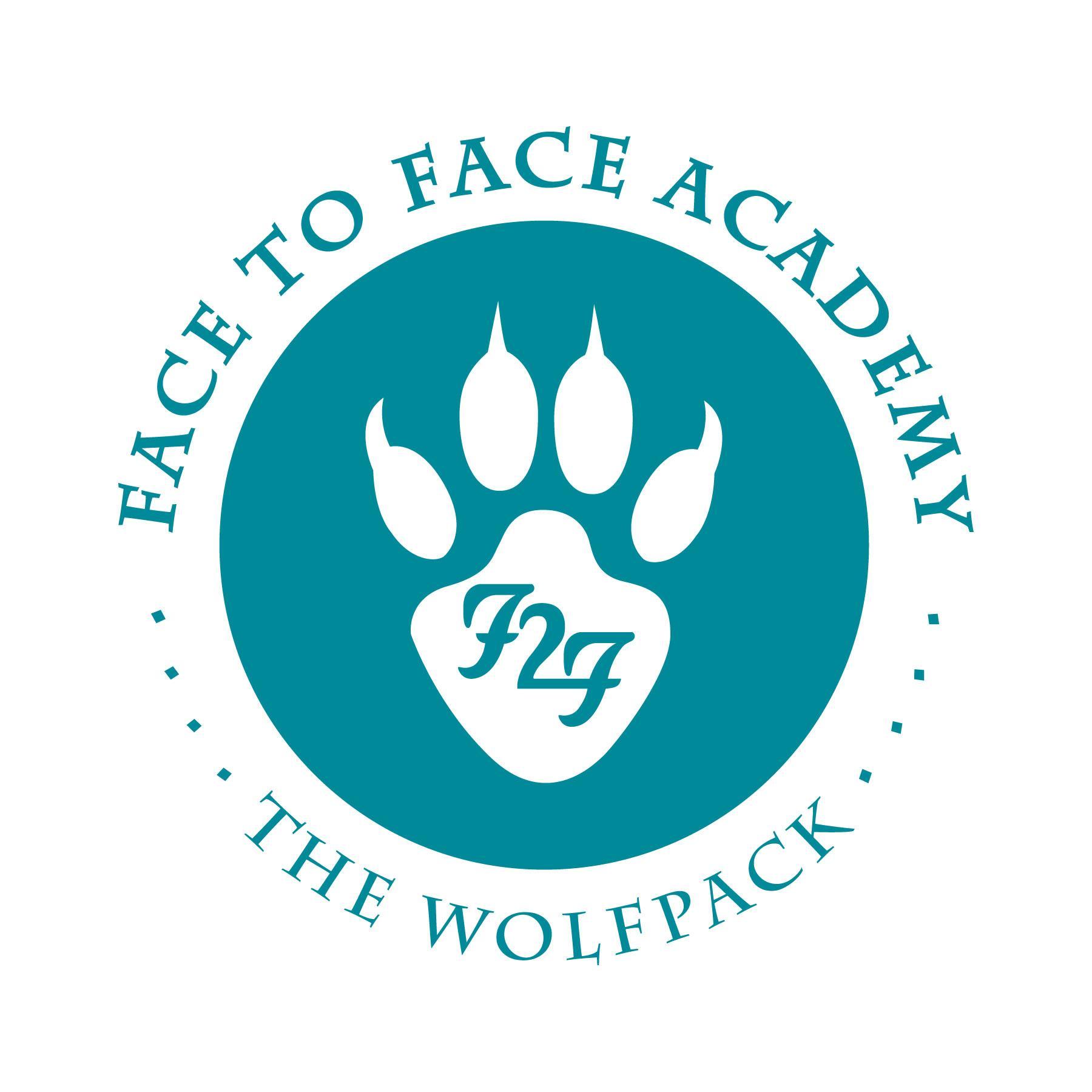 Face to Face AcademySpecial Board Meeting NotesNovember 4, 2020Attendance included Academy School Board Members Bryan Bakke, Mike Nord, Paul Roark, John Vasecka, Willie Suttle, and Rachael Blawat. Also present for the meeting were Darius Husain (Academy Director,) Jennifer Plum (Assistant to the Board Secretary,) and Tom Kigin (Advisor to the Board members.)  This Board Meeting was conducted via Zoom Meeting with all attendees online due to the restrictions in place for COVID-19. Absent: Board Member Arin Hooker.1) 	Learning Model Proposal: In Response to the Rising County COVID-19 CasesMr. Husain shared a presentation for Board Members to review.Presentation included current data for positive COVD-19 cases in Ramsey County and the guidance from the Minnesota Department of Education.Academy staff had already reviewed the presentation and shared reactions and comments.Mr. Husain remarked that students are generally reporting that they prefer in-person instruction versus distance-only, and that they are aware of the rising COVID-19 cases.Academy staff members all have the option to work remotely instead of being on campus.Academy Board members who are also staff members stated that they support the proposal.The proposal also includes a “hazard pay” increase to the staff salaries while they are on campus in community when the COVID-19 cases are above the threshold of 30 cases per 10,000 residents in the County. Mr. Husain was able to discuss the proposal with the Academy’s Authorizer, Ms. McGraw Healy, and she noted her approval.Mr. Nord discussed the significance for safety for the community while balancing the needs of the students and his support for the hazard pay.Board discussion about the food service plan for students.Upon a motion duly made and seconded, the proposed learning model for the next contact period of five weeks was accepted as submitted.  Roll call approval noted: Mr. Nord, Mr. Bakke, Mr. Roark, Ms. Blawat, Mr. Suttle, and Mr. Vasecka.Upon a motion duly made and seconded, the hazard pay increase for one pay period as described in the proposal was accepted as submitted. Roll call approval noted: Mr. Nord, Mr. Bakke, Mr. Roark, Ms. Blawat, Mr. Suttle, and Mr. Vasecka.Meeting adjourned at 5:00 p.m.Respectfully Submitted,Bryan BakkeBoard Secretary